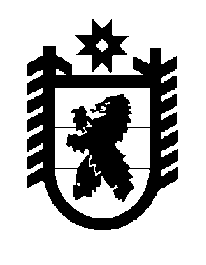 Российская Федерация Республика Карелия    ПРАВИТЕЛЬСТВО РЕСПУБЛИКИ КАРЕЛИЯПОСТАНОВЛЕНИЕот 20 мая 2016 года № 180-Пг. Петрозаводск О внесении изменений в Положение о Министерстве строительства, жилищно-коммунального хозяйства и энергетики Республики Карелия и признании утратившим силу постановления Правительства Республики Карелия от 7 апреля 2016 года № 135-ППравительство Республики Карелия п о с т а н о в л я е т:1. Внести в пункт 10 Положения о Министерстве строительства, жилищно-коммунального хозяйства и энергетики Республики Карелия, утвержденного постановлением Правительства Республики Карелия от                     9 июля 2013 года № 216-П (Собрание законодательства Республики Карелия, 2013, № 7, ст. 1248; № 12, ст. 2282, 2284; 2014, № 3, ст. 403;                          № 8, ст. 1439; 2015, № 2, ст. 247; Официальный интернет-портал                             правовой информации (www.pravo.gov.ru),  13 апреля 2016 года,                                                                      № 1000201604130005), изменения,  дополнив подпунктами 93 – 123 следующего содержания:       «93)   утверждает   региональные   нормативы градостроительного проектирования;94) утверждает   порядок   ведения   классификатора нормативов градостроительного проектирования Республики Карелия по видам объектов регионального значения и местного значения;            95)     осуществляет      ведение      классификатора нормативов градостроительного проектирования Республики Карелия по видам объектов регионального значения и объектов местного значения;устанавливает порядок формирования органом местного самоуправления списка молодых семей – участников подпрограммы «Обеспечение жильем молодых семей» федеральной целевой программы «Жилище» на 2015-2020 годы, изъявивших желание получить социальную выплату на приобретение жилого помещения или создание объекта индивидуального жилищного строительства (далее – социальная выплата) в планируемом году, и порядок исключения из данного списка;формирует и утверждает сводный список молодых семей – участников    подпрограммы    «Обеспечение    жильем    молодых семей» федеральной целевой программы «Жилище» на 2015-2020 годы, изъявивших желание получить социальную выплату в планируемом году;утверждает список молодых семей – претендентов на получение социальных выплат в соответствующем году;устанавливает порядок внесения изменений в утвержденные списки молодых семей – претендентов на получение социальных выплат в соответствующем году;100) осуществляет отбор банков для участия в реализации
подпрограммы «Обеспечение жильем молодых семей» федеральной целевой программы «Жилище» на 2015-2020 годы;101) реализует в установленных сферах деятельности мероприятия по
содействию развитию конкуренции в Республике Карелия;102) участвует в проведении в пределах своей компетенции государственной политики в области обращения с отходами на территории Республики Карелия;103) участвует в разработке территориальной схемы в области обращения с отходами, в том числе с твердыми коммунальными отходами;104) участвует в разработке и реализации региональной программы в области обращения с отходами, в том числе с твердыми коммунальными отходами, в разработке и выполнении федеральных программ в области обращения с отходами;105) определяет в программе социально-экономического развития Республики Карелия прогнозные показатели и мероприятия по сокращению количества твердых коммунальных отходов, предназначенных для захоронения;106) разрабатывает порядок сбора твердых коммунальных отходов (в том числе их раздельного сбора);107) организует деятельность по сбору (в том числе раздельному сбору), транспортированию, обработке, утилизации, обезвреживанию и захоронению  твердых коммунальных отходов;108) разрабатывает правила осуществления деятельности регионального оператора по обращению с твердыми коммунальными отходами;109) устанавливает нормативы накопления твердых коммунальных отходов;110) утверждает инвестиционные программы операторов по обращению с твердыми коммунальными отходами, осуществляющих регулируемые виды деятельности в области обращения с твердыми коммунальными отходами;111) проводит в порядке, установленном Правительством Российской Федерации, конкурсный отбор среди юридических лиц на присвоение статуса регионального оператора по обращению с твердыми коммунальными отходами и определяет зоны его деятельности;112) регулирует деятельность региональных операторов по обращению с твердыми коммунальными отходами;113) устанавливает содержание и порядок заключения соглашения между Министерством и региональным оператором по обращению с твердыми коммунальными отходами, условия проведения торгов на осуществление сбора и транспортирования твердых коммунальных отходов;114) согласовывает условия проведения торгов, по результатам которых формируются цены на услуги по сбору и транспортированию твердых коммунальных отходов для регионального оператора по обращению с твердыми коммунальными отходами, в случаях и порядке, установленных Правительством Российской Федерации;115) участвует в организации обеспечения доступа к информации в области обращения с отходами;116) организует обеспечение надежного теплоснабжения потребителей тепловой энергии на территориях поселений, городских округов, в том числе принимает меры по организации обеспечения теплоснабжения потребителей тепловой энергии в случае неисполнения теплоснабжающими организациями или теплосетевыми организациями своих обязательств либо отказа указанных организаций от исполнения своих обязательств;117) рассматривает обращения потребителей тепловой энергии по вопросам надежности теплоснабжения в порядке, установленном правилами организации теплоснабжения, утвержденными Правительством Российской Федерации;118) выполняет требования, установленные правилами оценки готовности поселений, городских округов к отопительному периоду, и контроль за готовностью теплоснабжающих организаций, теплосетевых организаций, отдельных категорий потребителей тепловой энергии к отопительному периоду;119) согласовывает вывод источников тепловой энергии, тепловых сетей в ремонт и из эксплуатации;120) утверждает схемы теплоснабжения поселений, городских округов с численностью населения менее пятисот тысяч человек, в том числе определяет единую теплоснабжающую организацию в системе теплоснабжения;121) согласовывает инвестиционные программы организаций, осуществляющих регулируемые виды деятельности в сфере теплоснабжения, за исключением таких программ, которые согласовываются в соответствии с законодательством Российской Федерации об электроэнергетике;122) организует газоснабжение населения в порядке, установленном законодательством Российской Федерации;123) организует электроснабжение населения в порядке, установленном законодательством Российской Федерации.».2. Признать утратившим силу постановление Правительства Республики Карелия от 7 апреля 2016 года № 135-П «О внесении изменений в Положение о Министерстве строительства, жилищно-коммунального хозяйства и энергетики Республики Карелия»  (Официальный интернет-портал правовой информации (www.pravo.gov.ru),      13 апреля 2016 года, № 1000201604130005).           Глава Республики  Карелия                       			      	        А.П. Худилайнен